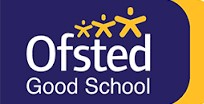 STAKESBY PRIMARY ACADEMY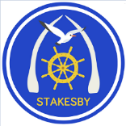 NEWSLETTERFriday 16th April 2021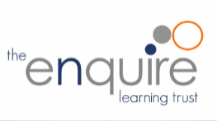 STAKESBY PRIMARY ACADEMYNEWSLETTERFriday 16th April 2021STAKESBY PRIMARY ACADEMYNEWSLETTERFriday 16th April 2021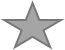  STAR OF THE WEEK      Well done to the following children for their achievements, attitudes, and effort this week.           STAR OF THE WEEK      Well done to the following children for their achievements, attitudes, and effort this week.           STAR OF THE WEEK      Well done to the following children for their achievements, attitudes, and effort this week.          INFORMATION FROM THE PRINCIPALDear Parents, Carers and Families,Welcome back! It seems so strange to think that it was this time a year ago that the vast majority of children were learning from home and we thought it would only be for a little while...It is, as always, wonderful to have everyone in school. It's been such a busy week of new learning, and having such lovely weather has meant we've enjoyed time outside, watching the school forest change further during our hunt for minibeasts. I've been particularly impressed with the debates I've overheard in Oak Class centred around the suffragette movement, and the discussions in Beech Class surrounding Black Lives Matter, linking to Rosa Parks and Nelson Mandela. On Wednesday and Thursday of next week, we're expecting a visit from Ofsted. This is what is known as a pilot inspection, and therefore there will be no published report at the end. We will, however, be keen to share with you their findings regarding teaching and learning, leadership, behaviour & safety, and personal development.Enjoy the first weekend of (a little more) freedom with your families and friends.Miss Robson Principal    headteacher@stakesbyschool.netINFORMATION FROM THE PRINCIPALDear Parents, Carers and Families,Welcome back! It seems so strange to think that it was this time a year ago that the vast majority of children were learning from home and we thought it would only be for a little while...It is, as always, wonderful to have everyone in school. It's been such a busy week of new learning, and having such lovely weather has meant we've enjoyed time outside, watching the school forest change further during our hunt for minibeasts. I've been particularly impressed with the debates I've overheard in Oak Class centred around the suffragette movement, and the discussions in Beech Class surrounding Black Lives Matter, linking to Rosa Parks and Nelson Mandela. On Wednesday and Thursday of next week, we're expecting a visit from Ofsted. This is what is known as a pilot inspection, and therefore there will be no published report at the end. We will, however, be keen to share with you their findings regarding teaching and learning, leadership, behaviour & safety, and personal development.Enjoy the first weekend of (a little more) freedom with your families and friends.Miss Robson Principal    headteacher@stakesbyschool.netINFORMATION FROM THE PRINCIPALDear Parents, Carers and Families,Welcome back! It seems so strange to think that it was this time a year ago that the vast majority of children were learning from home and we thought it would only be for a little while...It is, as always, wonderful to have everyone in school. It's been such a busy week of new learning, and having such lovely weather has meant we've enjoyed time outside, watching the school forest change further during our hunt for minibeasts. I've been particularly impressed with the debates I've overheard in Oak Class centred around the suffragette movement, and the discussions in Beech Class surrounding Black Lives Matter, linking to Rosa Parks and Nelson Mandela. On Wednesday and Thursday of next week, we're expecting a visit from Ofsted. This is what is known as a pilot inspection, and therefore there will be no published report at the end. We will, however, be keen to share with you their findings regarding teaching and learning, leadership, behaviour & safety, and personal development.Enjoy the first weekend of (a little more) freedom with your families and friends.Miss Robson Principal    headteacher@stakesbyschool.netSWIMMING LESSONS – OAK CLASSOn Tuesday 20th April OAK CLASS will start swimming lessons at Whitby Leisure Centre. Please ensure your child arrives wearing their swimming kit under or in addition to Forest School clothes.Mr Nicholson Vice Principalj.nicholson@stakesbyschool.netSWIMMING LESSONS – OAK CLASSOn Tuesday 20th April OAK CLASS will start swimming lessons at Whitby Leisure Centre. Please ensure your child arrives wearing their swimming kit under or in addition to Forest School clothes.Mr Nicholson Vice Principalj.nicholson@stakesbyschool.netSWIMMING LESSONS – OAK CLASSOn Tuesday 20th April OAK CLASS will start swimming lessons at Whitby Leisure Centre. Please ensure your child arrives wearing their swimming kit under or in addition to Forest School clothes.Mr Nicholson Vice Principalj.nicholson@stakesbyschool.netOUTSIDE SCHOOL – HEALTH AND SAFETYThe school gates open at 8.45am; if you need to arrive earlier than this time then please ensure your child/ren are supervised and do not climb on the school wall or the public bin to prevent any accidents occurring.  To ensure the safety of your child/ren we will be closing the main entrance gate; this will not be locked.  If you do have need to come on to site, please could you close the gate behind you.  Thank you for your support.OUTSIDE SCHOOL – HEALTH AND SAFETYThe school gates open at 8.45am; if you need to arrive earlier than this time then please ensure your child/ren are supervised and do not climb on the school wall or the public bin to prevent any accidents occurring.  To ensure the safety of your child/ren we will be closing the main entrance gate; this will not be locked.  If you do have need to come on to site, please could you close the gate behind you.  Thank you for your support.OUTSIDE SCHOOL – HEALTH AND SAFETYThe school gates open at 8.45am; if you need to arrive earlier than this time then please ensure your child/ren are supervised and do not climb on the school wall or the public bin to prevent any accidents occurring.  To ensure the safety of your child/ren we will be closing the main entrance gate; this will not be locked.  If you do have need to come on to site, please could you close the gate behind you.  Thank you for your support.STAKESBY VALUES: KINDNESS I am thrilled to be able to share with you that Mia Bellew has been awarded a certificate of excellence for an incredibly impressive contribution to The Little Princess Trust. Mia walked 12 miles, and raffled hampers, blind cards and a teddy to raise a grand total of £1558 for the Little Princess Trust. She also had her long hair cut in order for a wig to be made for children who have lost their hair. A huge well done from all at Stakesby, Mia!Miss Robson  headteacher@stakesbyschool.netSTAKESBY VALUES: KINDNESS I am thrilled to be able to share with you that Mia Bellew has been awarded a certificate of excellence for an incredibly impressive contribution to The Little Princess Trust. Mia walked 12 miles, and raffled hampers, blind cards and a teddy to raise a grand total of £1558 for the Little Princess Trust. She also had her long hair cut in order for a wig to be made for children who have lost their hair. A huge well done from all at Stakesby, Mia!Miss Robson  headteacher@stakesbyschool.netSTAKESBY VALUES: KINDNESS I am thrilled to be able to share with you that Mia Bellew has been awarded a certificate of excellence for an incredibly impressive contribution to The Little Princess Trust. Mia walked 12 miles, and raffled hampers, blind cards and a teddy to raise a grand total of £1558 for the Little Princess Trust. She also had her long hair cut in order for a wig to be made for children who have lost their hair. A huge well done from all at Stakesby, Mia!Miss Robson  headteacher@stakesbyschool.netFOSS – “CHASE THE RAINBOW CHALLENGE”Thank you to everyone who took part and who shared their progress with us. It looks like you had so much fun!   I know some of you completed your rainbows in a few days by going on very long walks, and others did lots of different outdoor activities to complete yours.   It was fantastic for me to see a few of you out and about during the Easter break. Could all sponsor sheets and money be returned by Tuesday 20th April and we will aim to draw out the 3 winners at the end of the week. Please send any cash in a named bag or envelope, or you can bank transfer. (Please put your child’s name as a reference on bank transfer.FRIENDS OF STAKESBY SCHOOL ACCOUNT NO: 17828968 SORT CODE: 77-71-73Please make a note on your sponsor form if you have paid this way. Thank you. Mrs Parker k.parker@stakesbyschool.net   FOSS – “CHASE THE RAINBOW CHALLENGE”Thank you to everyone who took part and who shared their progress with us. It looks like you had so much fun!   I know some of you completed your rainbows in a few days by going on very long walks, and others did lots of different outdoor activities to complete yours.   It was fantastic for me to see a few of you out and about during the Easter break. Could all sponsor sheets and money be returned by Tuesday 20th April and we will aim to draw out the 3 winners at the end of the week. Please send any cash in a named bag or envelope, or you can bank transfer. (Please put your child’s name as a reference on bank transfer.FRIENDS OF STAKESBY SCHOOL ACCOUNT NO: 17828968 SORT CODE: 77-71-73Please make a note on your sponsor form if you have paid this way. Thank you. Mrs Parker k.parker@stakesbyschool.net   FOSS – “CHASE THE RAINBOW CHALLENGE”Thank you to everyone who took part and who shared their progress with us. It looks like you had so much fun!   I know some of you completed your rainbows in a few days by going on very long walks, and others did lots of different outdoor activities to complete yours.   It was fantastic for me to see a few of you out and about during the Easter break. Could all sponsor sheets and money be returned by Tuesday 20th April and we will aim to draw out the 3 winners at the end of the week. Please send any cash in a named bag or envelope, or you can bank transfer. (Please put your child’s name as a reference on bank transfer.FRIENDS OF STAKESBY SCHOOL ACCOUNT NO: 17828968 SORT CODE: 77-71-73Please make a note on your sponsor form if you have paid this way. Thank you. Mrs Parker k.parker@stakesbyschool.net   FREE SCHOOL MEAL ELIGIBILITYIf your financial circumstances have changed again due to Covid, or if you think you may be entitled to free school meals for your child, please use the Free School Meals eligibility checker on our school website or contact me. Even if your child is in Reception, Year 1 or Year 2 and currently receives universal free school meals, we encourage you to check your entitlement. Being eligible will mean that Stakesby receives additional funding for your child which will go towards their learning and any additional support they may need.If you need any help or further clarification, please contact the school office.Miss Butler admin@stakesbyschool.netFREE SCHOOL MEAL ELIGIBILITYIf your financial circumstances have changed again due to Covid, or if you think you may be entitled to free school meals for your child, please use the Free School Meals eligibility checker on our school website or contact me. Even if your child is in Reception, Year 1 or Year 2 and currently receives universal free school meals, we encourage you to check your entitlement. Being eligible will mean that Stakesby receives additional funding for your child which will go towards their learning and any additional support they may need.If you need any help or further clarification, please contact the school office.Miss Butler admin@stakesbyschool.netFREE SCHOOL MEAL ELIGIBILITYIf your financial circumstances have changed again due to Covid, or if you think you may be entitled to free school meals for your child, please use the Free School Meals eligibility checker on our school website or contact me. Even if your child is in Reception, Year 1 or Year 2 and currently receives universal free school meals, we encourage you to check your entitlement. Being eligible will mean that Stakesby receives additional funding for your child which will go towards their learning and any additional support they may need.If you need any help or further clarification, please contact the school office.Miss Butler admin@stakesbyschool.netSCHOOL LUNCHESPlus!  Seasonal vegetables, a selection of fresh salad and fruits, plus freshly             baked bread is available. Fresh fruit, yoghurt or set pudding every day.SCHOOL LUNCHESPlus!  Seasonal vegetables, a selection of fresh salad and fruits, plus freshly             baked bread is available. Fresh fruit, yoghurt or set pudding every day.TEA-TIME CLUB3.15-5.15pmPE, FOREST SCHOOLS & SWIMMINGPlease ensure that on your children’s PE day, they arrive in their correct kit comprising of black tracksuit bottoms, shorts or leggings, a plain white t-shirt, Stakesby hoodie or sweatshirt or cardigan, and trainers.Please ensure that on your children’s Forest School day, they arrive in warm, comfortable clothing with a waterproof coat or all-in-one, wellies, gloves and a spare pair of socks. Please also provide them with a pair of shoes such as trainers or school shoes that they can wear indoors.PE, FOREST SCHOOLS & SWIMMINGPlease ensure that on your children’s PE day, they arrive in their correct kit comprising of black tracksuit bottoms, shorts or leggings, a plain white t-shirt, Stakesby hoodie or sweatshirt or cardigan, and trainers.Please ensure that on your children’s Forest School day, they arrive in warm, comfortable clothing with a waterproof coat or all-in-one, wellies, gloves and a spare pair of socks. Please also provide them with a pair of shoes such as trainers or school shoes that they can wear indoors.PE, FOREST SCHOOLS & SWIMMINGPlease ensure that on your children’s PE day, they arrive in their correct kit comprising of black tracksuit bottoms, shorts or leggings, a plain white t-shirt, Stakesby hoodie or sweatshirt or cardigan, and trainers.Please ensure that on your children’s Forest School day, they arrive in warm, comfortable clothing with a waterproof coat or all-in-one, wellies, gloves and a spare pair of socks. Please also provide them with a pair of shoes such as trainers or school shoes that they can wear indoors.Byland Road, Whitby, North Yorkshire YO21 1HYTelephone: 01947 820231 Email: admin@stakesbyschool.netWebsite: stakesbyschool.net  Twitter:@stakesbyAcademy  Facebook:@stakesbyprimaryacademy Byland Road, Whitby, North Yorkshire YO21 1HYTelephone: 01947 820231 Email: admin@stakesbyschool.netWebsite: stakesbyschool.net  Twitter:@stakesbyAcademy  Facebook:@stakesbyprimaryacademy Byland Road, Whitby, North Yorkshire YO21 1HYTelephone: 01947 820231 Email: admin@stakesbyschool.netWebsite: stakesbyschool.net  Twitter:@stakesbyAcademy  Facebook:@stakesbyprimaryacademy 